CULTO DOMINGO DA HORA LUTERANA 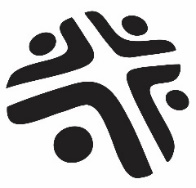 71 anos       1947 - 2018VIDA POR MEIO DE JESUS1. Saudação	Estimados amigos, irmãos e irmãs em Cristo! O fato de recebermos a vida de presente no dia de hoje é motivo de gratidão. O privilégio de recebermos a nova vida, através da fé em Jesus Cristo, é um motivo todo especial de gratidão ao Deus da vida. Na sua Palavra, na primeira carta de João está escrito:“Foi assim que Deus mostrou o seu amor por nós: ele mandou o seu único Filho ao mundo para que pudéssemos ter vida por meio dele” (1 João 4.9)	Que Deus abençoe nosso culto quando queremos, de uma maneira especial, agradecer pelos 71 anos de existência da Sociedade Missionária Hora Luterana, que existe para trazer esse amor de “Cristo às nações e as nações à Igreja”.2. InvocaçãoOficiante (O): Em nome do Pai, e do Filho e do Espírito Santo.Congregação (C): Amém!3. Hino 146 (HL) “Santo! Santo! Santo! Deus onipotente”4. Pedido de PerdãoO: O Senhor a quem adoramos é um Deus santo e justo. Nós, ao contrário, somos imperfeitos e pecadores. Com humildade e fé confessemos os nossos pecados, pedindo perdão ao Senhor.Todos cantam (HL 550, estrofe 1):	Deus tem amado o mundo inteiro, Deus tem amado também a mim.	Torno a dizer: Deus tem amado, Deus tem amado também a mim. C: Deus Todo-Poderoso, muitos são os nossos pecados. Deixamos de fazer o bem. Fizemos o mal por meio dos nossos pensamentos, omissões, ações e palavras. Estamos arrependidos.Mulheres cantam (HL 550, estrofe 2):	Achei-me preso em vil pecado, achei-me preso, sem salvação.	Torno a dizer: Deus tem amado, Deus tem amado também a mim.C: Senhor, confiamos na tua misericórdia e, por isso, pedimos o teu perdão. Não por nossos méritos ou nossa dignidade, mas, pela tua bendita graça e amor, em nome de Cristo suplicamos: tem piedade de nós e perdoa os nossos muitos pecados.Homens cantam (HL 550, estrofe 4):	Jesus tornou-se por mim culpado, Jesus tornou-se meu Salvador.	Torno a dizer: Deus tem amado, Deus tem amado também a mim.5. Anúncio do perdãoO: Diz a Palavra do Senhor: “Foi assim que Deus mostrou o seu amor por nós: ele mandou o seu único Filho ao mundo para que pudéssemos ter vida por meio dele” (1Jo 4.9). A todos que creem que Deus os tem amado em Cristo Jesus e que estão arrependidos dos seus pecados, como ministro da Palavra (chamado e ordenado), anuncio que esses pecados estão perdoados. Em nome do Pai, do Filho e do Espírito Santo.Todos cantam (HL 550, estrofe 5):	A ti louvores, amor eterno, a ti louvores, eu cantarei.	Torno a dizer: Deus tem amado, Deus tem amado também a mim.C: Amém. Foi assim que Deus mostrou o seu amor por nós: ele mandou o seu único Filho ao mundo para que pudéssemos ter vida por meio dele.6. Intróito: Salmo 150Todos (cantando): Glória ao Pai e ao Filho e ao Santo Espírito, como era no princípio, agora é e por todo sempre há de ser! Amém.7. OraçãoO: Ó Senhor, Pai querido, abastece-nos com a tua Palavra para que, sempre lembrados por ela do teu amor revelado em Cristo, sejamos tuas testemunhas espalhando esse amor em nossos relacionamentos diários.  Em teu nome, ó Deus Pai, que reina com o Filho e o Espírito Santo, um só Deus ontem, hoje, e para sempre.C: Amém. Foi assim que Deus mostrou o seu amor por nós: ele mandou o seu único Filho ao mundo para que pudéssemos ter vida por meio dele.8. Leituras Bíblicas	Atos 8.26-40 e 1 João 4.7-219. Leitura do EvangelhoC: Glórias a ti, Senhor!	Evangelho: João 15.1-8C: Glórias a ti, ó Cristo!10. Credo Apostólico11. Hino 130 (LS) “Tudo o que no mundo você tem”12. Mensagem: “Vida por meio dele” (1Jo 4.9)13. Recolhimento das ofertasO: Foi assim que Deus mostrou o seu amor por nós: ele mandou o seu único Filho ao mundo para que pudéssemos ter vida por meio dele.	Esse é um momento especial. É uma oportunidade para auxiliar os trabalhos da Hora Luterana. Oferte com alegria e gratidão a Deus. Essa oferta generosa será utilizada pela Hora Luterana para anunciar o Evangelho de Jesus. Se você quer ser um parceiro da Hora Luterana na evangelização e ofertar regularmente para os diversos projetos, converse conosco após o culto. Acesse o site www.horaluterana.org.br e conheça os projetos. Destacamos, a divulgação do amor de Cristo pelos meios digitais: Cinco Minutos com Jesus, Mensagem de Esperança, Estudo Bíblico on-line às quartas feiras, 19h (Facebook da Hora Luterana).  E também a distribuição de mais de 10 mil devocionários “Cinco Minutos com Jesus” e milhares de outros livretes para mais de 70 hospitais em nosso país. Enquanto a oferta missionária é realizada, cantemos um hino que relembra a necessidade de repartirmos o amor de Deus.Hino 112 (LS) “Ninguém tem maior amor”14. Oração Geral15. Santa CeiaTodos (cantam HL 259.1):	Tu queres ver unido teu povo a ti, Senhor,	O povo redimido por teu bendito amor.	Nenhuma ovelha perderás que atende o teu chamado,	Que busca tua paz.O: É verdadeiramente digno, justo e do nosso dever, que em todos os tempos e em todos os lugares te demos graças, ó Senhor, santo Pai, onipotente, eterno Deus, mediante Jesus Cristo, nosso Senhor. Portanto com os anjos e arcanjos e com toda companhia celeste louvamos e magnificamos o teu glorioso nome, exaltando-te sempre dizendo:C (cantando): Santo, Santo, Santo é o Senhor Deus dos exércitos. Os céus e a terra estão cheios de sua glória. Hosana, hosana, hosana nas alturas! Bendito, bendito, bendito aquele que vem em nome do Senhor! Hosana, hosana, hosana nas alturas!Todos: Pai Nosso, que estás nos céus. Santificado seja o teu nome. Venha o teu Reino. Seja feita a tua vontade, assim na terra como no céu. O pão nosso de cada dia nos dá hoje. E perdoa-nos as nossas dívidas, assim como nós também perdoamos aos nossos devedores. E não nos deixes cair em tentação. Mas livra-nos do mal. Pois teu é o Reino, e o poder, e a glória, para sempre. Amém.O: Nosso Senhor Jesus Cristo, na noite em que foi traído, tomou o pão, e, tendo dado graças, o partiu e o deu aos seus discípulos dizendo: Tomai, comei, isto é o meu corpo, que é dado por vós; fazei isto em memória minha. E semelhantemente, também, depois da ceia, tomou o cálice e, tendo dado graças, lho entregou, dizendo: Bebei todos deste; este cálice é o Novo Testamento no meu sangue, que é derramado por vós para a remissão dos pecados; fazei isto, quantas vezes o beberdes, em memória minha.O: A paz do Senhor seja convosco para sempre!C: Amém.Todos (cantam HL 259.5)	A ti eternamente queremos pertencer,	E a ti, Senhor potente, servir e obedecer.	Senhor, fiel tu ficarás com tua grei remida.	Vem dar-nos tua paz.Distribuição da Ceia16. Abençoados para abençoarO: Perdoados e em paz com Deus, vivamos e proclamemos no dia a dia de nossas vidas o amor de Jesus Cristo, através das nossas palavras e ações.C: Foi assim que Deus mostrou o seu amor por nós: ele mandou o seu único Filho ao mundo para que pudéssemos ter vida por meio dele.O: O Senhor, o Deus da vida, te abençoe e te guarde; o Senhor, o Deus da vida, faça resplandecer o seu rosto sobre ti e tenha misericórdia de ti. O Senhor, o Deus da vida, sobre ti levante o seu rosto e te dê a paz. C (cantando): Amém. Amém. Amém.17. Hino Final 269 (HL) “Ninguém nos amou como o Filho de Deus”Observação: Os hinos são apenas sugestões. É aconselhável que cada congregação adapte esta ordem litúrgica ao seu contexto, respeitando a temática do dia.Visite: www.horaluterana.org.brEstudos bíblicos on-line ao vivo, quartas-feiras, 19h,  em www.facebook.com/horaluteranaAcesse conteúdos sobre mães sozinhas, ansiedade, depressão, luto, tentação, medo, enfermidade, perdas, etc. em www.vivenciar.netObtenha livros grátis sobre diversos assuntos em www.livrogratis.org.br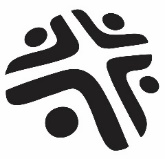 Hora LuteranaTrazendo Cristo às Nações e as Nações à Igreja